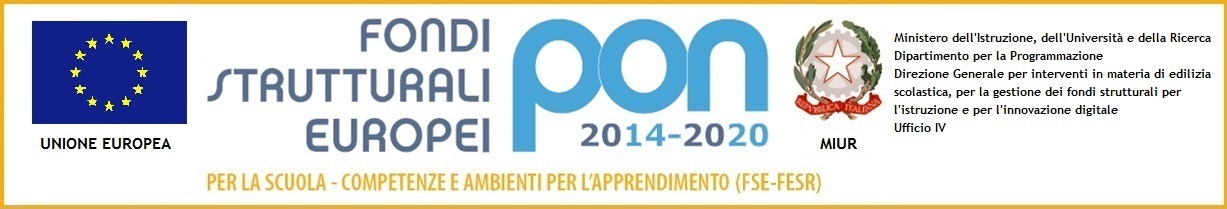 ALLEGATO 4Al Dirigente Scolastico dell’Istituto Comprensivo Carlo Alberto Dalla ChiesaVia Mario Rigamonti, 10 00142 ROMA DICHIARAZIONEIl sottoscritto offerente ai sensi dell’art. 1456 del C.C.  dichiara di essere a conoscenza che la stipula deve intendersi automaticamente risolta, anche in costanza di esecuzione della stessa, nel caso in cui le verifiche sul possesso dei requisiti di ordine generale previsti dall’art. 80 del Dlgs. 50/2016, ovvero, se richiesti, sul possesso dei requisiti tecnico professionali ed economico finanziari ai sensi dell’art. 83 del Dlgs. 50/2016 risultassero negative anche in una sola delle verifiche stesse. Il sottoscritto offerente dichiara, altresì, di essere a conoscenza che l’eventuale contratto stipulato a seguito della presente procedura sarà sottoposto a condizione risolutiva nel caso di sopravvenuta disponibilità̀ di una convenzione Consip S.p.A. avente ad oggetto servizi e forniture comparabili con quelli oggetto di affidamento.Data____________						Timbro e Firma                                                                   _______________________